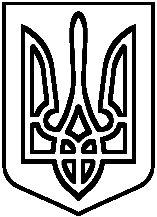 Про підсумки атестаціїпедагогічних працівниківу 2019-2020 навчальному році		Відповідно до Типового положення про атестацію педагогічних працівників (зі змінами), затвердженого Міністерством освіти і науки України від 06.10.10 № 930, зареєстрованого в Міністерстві юстиції України 14.12.2010 № 1255/8550 та на підставі наказу Баришівськгого НВК “гімназія – загальноосвітня школа І-ІІІ ступенів»  від 16.09.2019 № 113, Н А К А З У Ю:		1. Затвердити рішення атестаційної комісії І рівня (протокол № 2 від 30.03.2020):		1.1. порушити клопотання перед атестаційною комісією ІІ рівня при відділі освіти, молоді та спорту Баришівської селищної ради про атестацію на:		1.1.1. відповідність раніше присвоєній кваліфікаційній категорії «спеціаліст вищої категорії» та раніше присвоєному педагогічному званню «вчитель-методист»Косьміну Марину Петрівну, учителя початкових класів;		1.1.2. відповідність раніше присвоєній кваліфікаційній категорії «спеціаліст вищої категорії», присвоєння педагогічного звання «вчитель-методист»		Лаховську Ольгу Вячеславівну, учителю хімії та біології;		1.1.3.відповідність раніше присвоєній кваліфікаційній категорії «спеціаліст вищої категорії» та раніше присвоєному педагогічному званню «старший учитель»		Некрасову Людмилу Григорівну, вчителя початкових класів;1.2.  присвоїти кваліфікаційну категорію «спеціаліст І категорії»:1.2.1. Владіміровій Юлії Михайлівні, вчителю початкових класів;1.3. Присвоїти кваліфікаційну категорію «спеціаліст ІІ категорії»:1.3.1. Ременюк Юлії Артурівні, вчителю початкових класів;1.3.2. Волошиній Людмилі Олегівні, вчителю початкових класів;1.3.3. Пилипенко Нелі Вікторівні, вчителю трудового навчання та технологій;1.3.4. Грищук Тетяні Іванівні, учителю англійської мови;1.3.5. Сербиненко Марії Сергіївні, вчителю біології та основ здоров'я;1.3.6. Бойко Тетяні Вікторівні, логопеду;		1.4. відповідає раніше присвоєному тарифному розряду «11 тарифний розряд» Шевченко Тетяна Юріївна, асистент учителя.		2. Порушити клопотання перед атестаційною комісією ІІ рівня при відділі освіти, молоді та спорту Баришівської селищної ради про нагородження педагогічних працівників за результатами атестації у 2019-2020 навчальному році (додаток 1).	3. Затвердити звіт про результати атестації педагогічних працівників закладу у 2019-2020 навчальному році (додаток 2).	4.Заступнику директора з навчально-виховної роботи Трофімовій Н.В.:	4.1. провести перетарифікацію педагогічних працівників, які атестувалися у 2019-2020 навчальному році відповідно до наказу з дня прийняття рішення атестаційною комісією.		5. Контроль за виконанням наказу залишаю за собою.              Директор НВК                                         Н.П.Калмикова              З наказом ознайомлені:                                                                                                                                                                                         Додаток 1                                                                        до наказу Баришівського НВК                                                                        30.03.2020 № 29	С П И С О Кпедагогічних працівників до нагородження за результатами атестаціїу 2019-2020 н.р.1. Грамотою відділу освіти, молоді та спорту Баришівської селищної радиКосьміну Марину Петрівну, вчителя початкових класів;Лаховську Ольгу Вячеславівну, вчителя хімії та біології;Владімірову Юлію Михайлівну, вчителя початкових класів;Ременюк Юлію Артурівну, вчителя початкових класів;Волошину Людмилу Олегівну, вчителя початкових класів;Пилипенко Нелю Вікторівну, вчителя трудового навчання та технологій;Грищук Тетяну Іванівну, вчителя англійської мови;Сербиненко Марію Сергіївну, вчителя основ здоров'я та біології;Бойко Тетяну Вікторівну, логопеда.                                                                                                          Додаток 2                                                                        до наказу Баришівського НВК                                                                        30.03.2020 № 29Д О В І Д К Апро результати атестації педагогічних працівників у 2019-2020 навчальному роціВсього педагогічних працівників            - 49Підлягали атестації                                    - 11Атестовано                                                 - 11Підтвердили категорію: «спеціаліст ІІ категорії»                             - 1«спеціаліст вищої категорії»                     - 3     Підтверджено звання:«старший учитель                                     -  1                       «вчитель-методист»                                 -  1     Присвоєно категорію:«спеціаліст ІІ категорії»                           - 6       «спеціаліст І категорії»                            - 1                   Присвоєно звання:«вчитель-методист»                                 - 1КИЇВСЬКА ОБЛАСТЬБАРИШІВСЬКА СЕЛИЩНА РАДАБАРИШІВСЬКИЙ НАВЧАЛЬНО-ВИХОВНИЙ КОМПЛЕКС«ГІМНАЗІЯ –  ЗАГАЛЬНООСВІТНЯ ШКОЛА І-ІІІ СТУПЕНІВ»Н А К А Зсмт.БаришівкаКИЇВСЬКА ОБЛАСТЬБАРИШІВСЬКА СЕЛИЩНА РАДАБАРИШІВСЬКИЙ НАВЧАЛЬНО-ВИХОВНИЙ КОМПЛЕКС«ГІМНАЗІЯ –  ЗАГАЛЬНООСВІТНЯ ШКОЛА І-ІІІ СТУПЕНІВ»Н А К А Зсмт.Баришівка30   березня    2020 року                                          № 29